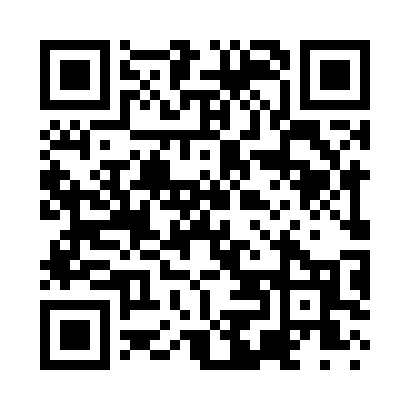 Prayer times for Lance, Missouri, USAMon 1 Jul 2024 - Wed 31 Jul 2024High Latitude Method: Angle Based RulePrayer Calculation Method: Islamic Society of North AmericaAsar Calculation Method: ShafiPrayer times provided by https://www.salahtimes.comDateDayFajrSunriseDhuhrAsrMaghribIsha1Mon4:145:441:064:598:279:582Tue4:145:451:064:598:279:583Wed4:155:451:064:598:279:574Thu4:165:461:065:008:279:575Fri4:165:471:075:008:269:566Sat4:175:471:075:008:269:567Sun4:185:481:075:008:269:568Mon4:195:481:075:008:269:559Tue4:195:491:075:008:259:5410Wed4:205:501:075:008:259:5411Thu4:215:501:075:008:249:5312Fri4:225:511:085:008:249:5313Sat4:235:521:085:008:249:5214Sun4:245:521:085:008:239:5115Mon4:255:531:085:008:239:5016Tue4:265:541:085:008:229:5017Wed4:275:541:085:008:219:4918Thu4:285:551:085:008:219:4819Fri4:295:561:085:008:209:4720Sat4:305:571:085:008:209:4621Sun4:315:571:085:008:199:4522Mon4:325:581:085:008:189:4423Tue4:335:591:085:008:179:4324Wed4:346:001:085:008:179:4225Thu4:356:011:084:598:169:4126Fri4:376:011:084:598:159:4027Sat4:386:021:084:598:149:3828Sun4:396:031:084:598:139:3729Mon4:406:041:084:598:129:3630Tue4:416:051:084:588:119:3531Wed4:426:051:084:588:109:34